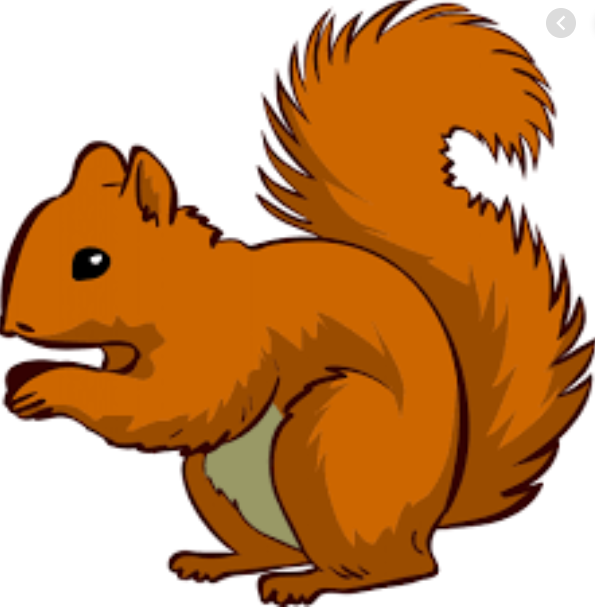 Week Beginning Monday 04 July 2022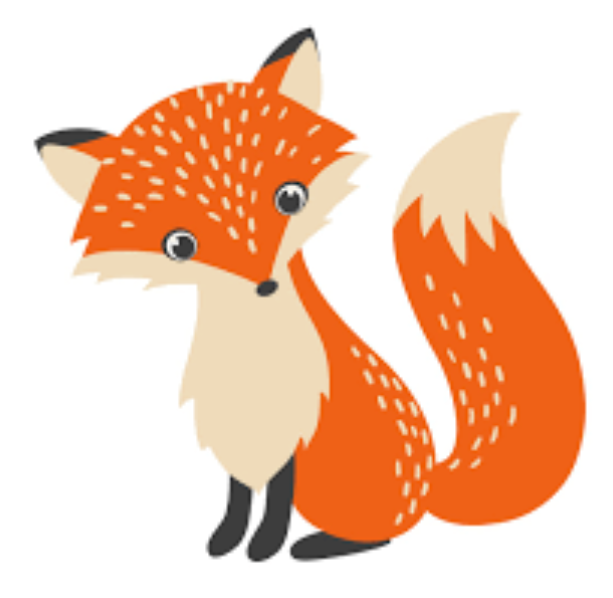  Year 1 Bulletin .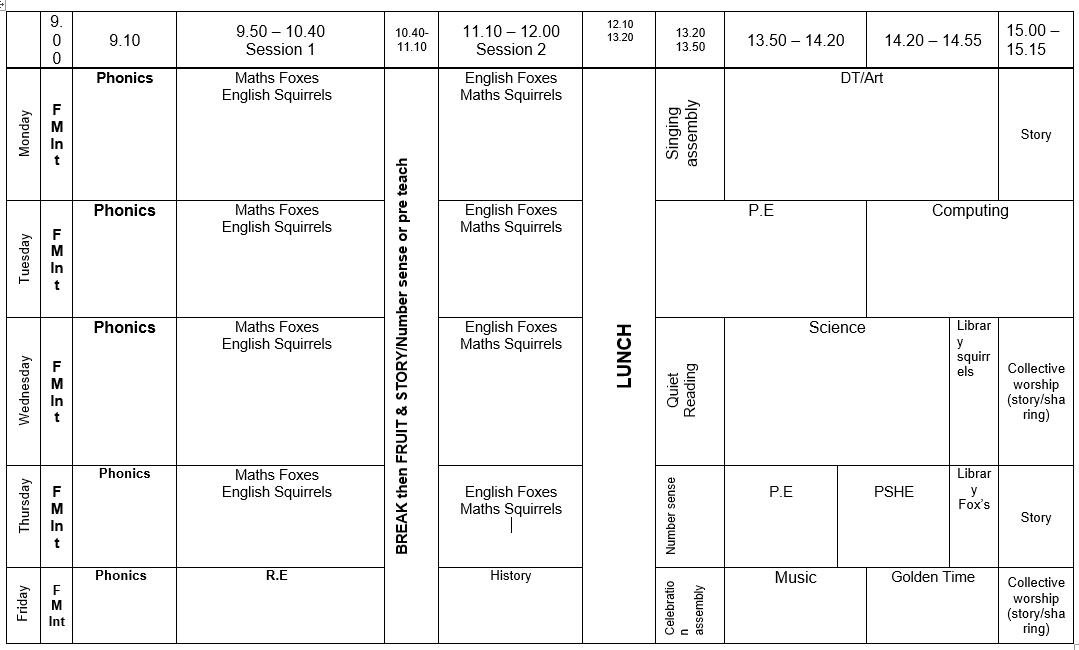 Dates for the Diary-Transition afternoon- 04/07/22The children will spend the afternoon in their new classrooms. Please drop off and pick up your child from their current classroom.Picnic (rescheduled Jubilee picnic) – 08/07/22Parents are invited to join their children for the picnic on the junior school field. The school gates will open from 11.50am. Please collect your children from their classrooms and make your way over to the field for lunch which will take place from 12-1pm. Please bring a picnic blanket, food and refreshments for your family. Please note that we are a nut free school. If you are unable to attend the picnic, please ensure that your child has a packed lunch so that they can take part. If you are unable to attend and would like another adult to take care of your child, please let us know. Please do not worry if you are unable to come as all staff will be attending to take care of children.Weekly TimetableWe thought it might be useful for parents to have the weekly timetable so you can talk to your children about what they have been learning that day. You might ask them questions like “what did you find out about in History today?” “what did you make in Art today?”There will be handwriting practise sheets available at the end of the school day if you are interested in supporting your child as they get ready for year 2. Valuables in SchoolWe have noticed some children are bringing valuables into school such as expensive watches, jewellery and hairbands. Please could we make sure toys and valuables are kept at home as we would hate for the children to lose their important belongings.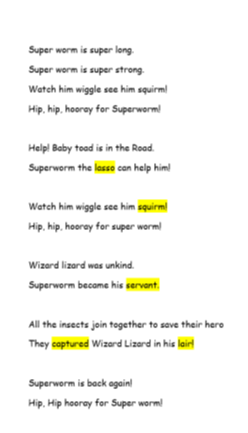 English In English we will be learning the Julia Donaldson book “Super Worm”. 	We will be learning the script and writing the story.  Here is the script for you to practise.
Maths In Maths we will be solving problems using coins. For example-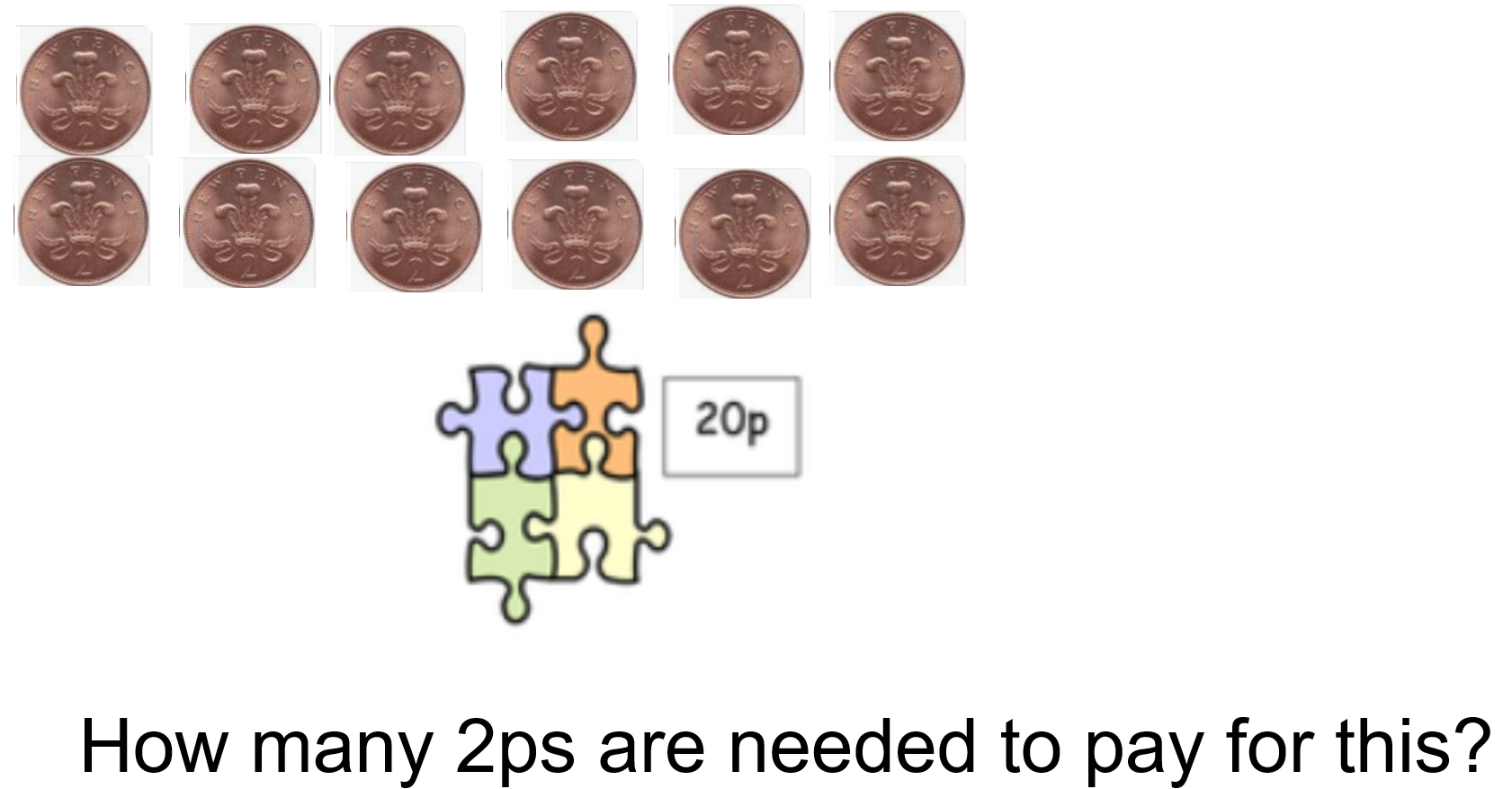 Reading *Your child will read in a group with an adult each day. This will not be recorded in the reading diary. We will also listen to your child 1:1 each week and this will be recorded in the reading diary. * Your child’s books will be changed once a week. They will be given 2 or 3 new books. * One of the books they bring home will be a Read Write Inc book. This is the level they are working at and the sounds in these books will be covered in their phonics sessions. * The other two books will be books to share at home. We do not expect your child to read these books independently – they are books that are sent home for you to enjoy together and to expand the children’s reading diet. * Please ensure books bags are brought into school each day. Reading records should be filled in for any reading done at home - this should be done three times per week. Helping at home* Please hear your child read at least 3 times a week and write in the reading record book. * Read to your child – bedtime stories are the BEST! * Practise counting sets of objects – ensuring they understand the numbers to 10 securely.  Don’t be tempted to go too far. 7The children in year 1 now all have logins for purple mash. Please log into your child’s account and have an explore of the games and activities available to use. You will find their log in details in their reading record book.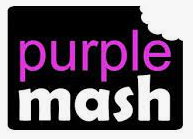 https://2simple.com/purple-mash/Please Remember –Children come in PE kit on Tuesdays and Thursdays.They will need a bag of spare clothes to keep on their peg. Please make sure your child has a named water bottle in school.Please return any library books in their library folders.Many thanks for your support, The Year 1 Team